Nov. 3, 2021Prospective Basketball Players,I am excited that basketball season finally gets under way next week and that you will be trying out for a place in the program.  Unfortunately, not everyone who wants to participate this winter will get a chance.  This letter outlines how try-outs will be handled.  Requirements.  Try-outs require four items.  These forms and links can be found in the Activities Office or on the Madison athletics web site (www.warhawksports.org).  VHSL Physical 
Athletics Registration - https://jamesmadison-ar.rschooltoday.com/
Vaccination Information – please see information on the basketball page of warhawksports.org
Eligibility Questionnaire - QR code is on the other side of the letter. Covid procedures.  Each player should arrive at try-outs masked and bring their own water bottle and towel.  We will have coolers to refill water bottles but will not have cups.  If you are not feeling well, please communicate with the coach and do not come to that day of try-outs.  While players are permitted to wear masks while playing, they are not required.  Evaluations.  Players will be rated on their offensive skills (shooting, ball handling & decision making), individual and team defensive skills, rebounding, athleticism, and coachability/academics.Schedule.  Try-outs will be held from Nov. 8 until Nov. 12.  All players will be guaranteed three days of try-outs unless they skip a day or do not have their paperwork complete.  Team selection will begin Wednesday, Nov. 10 and will be generally completed by Friday, Nov. 12.  Expect that team sizes will likely be 12-13 players per team.  If you will miss any of those days, let me know immediately.  If you are still competing in a fall sport the week of try-outs, please see me at the end of the meeting.  Players will receive an individual meeting with their coach at the end of try-outs.  Monday, Nov. 8 [These are current times.  Final schedule will be posted on the web site.]Varsity: 6:00-9:00 Main Gym  (Meet at 5:30 outside gym to verify paperwork and check in) Jr. Varsity: 7:30-9:30 Small Gym  (Meet at 7:00 outside the gym)Freshman:  3:30-5:30 Small Gym  (Meet at 3:10 outside the gym)Tuesday, Nov. 9Varsity: 6:00-9:00 Main Gym  Jr. Varsity: 5:30-7:30 Small Gym  Freshman:  3:30-5:30 Small Gym  Wednesday, Nov. 10 [Team selection will begin after try-outs]Varsity: 7:00-9:00 Main Gym  Jr. Varsity: 7:30-9:30 Small Gym  Freshman:  3:30-5:30 Small Gym  Thursday, Nov. 11Varsity:  3:30-5:30 Main Gym Jr. Varsity:  5:30-7:30 Main Gym Freshman:  1:30-3:30 Small Gym (Meet at 7:20)Friday, Nov. 12 [Team selection will generally be completed]Varsity:  3:30-5:30 Main Gym Jr. Varsity:  4:45-6:45 ThoreauFreshman:  3:30-5:30 Small Gym It is my sincere hope that the players who do not make a Madison basketball team will consider trying out for another Madison sports team, and I will provide assistance if required.  If you would still like to play basketball, VYI will hold assessments this weekend, and again on Tue., Nov. 16 for 11/12th grade.  Please check the VYI Basketball web site for more information (www.vyi.org).Eligibility QR Code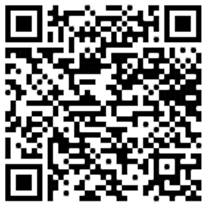 Season Items.Teams will have games or practices Monday-Saturday each week.We will have practices over the holidays.  JV/ Freshman will not have as many practices as Varsity.  Athletes who play other sports during the winter, please remember that basketball needs to be your priority. Coaches will work with you, but it cannot be a weekly occurrence.Once teams are selected, players will bring a check for a spirit pack that will include the practice uniform, travel sweats, a face mask, and a program t-shirt.Thank you and I wish each of you the best of luck. -- Coach Roller